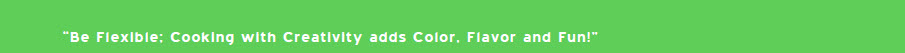 Spicy Avocado Basil Mayo     		               	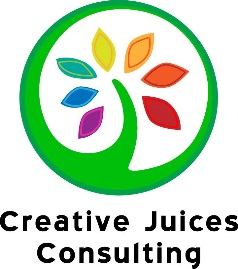 Ingredients1 long red cayenne pepper, with seeds (or 3 sm./med cayenne peppers)2 cups packed lettuce leaf basil, stems removed (Tuscany basil will work)1 avocado2 cloves garlicJuice of 1 lime½ cup raw cashews1 TBSP apple cider vinegar½ cup waterPlace all ingredients in VitaMix or high powered blender. Blend until color is uniform and there are no flecks of basil or cayenne. Use this as a sandwich spread, over steamed veggies, over baked potatoes etc.  Note: If this is too spicy, use a milder pepper such as banana or poblano peppers. To reach the consistency of a salad dressing, add ¾ cup water.